Т60. Любой помысленный объект есть совокупность.А2. Содержание любого объекта бесконечно. Когда мы говорим: «квадрат»,– мы что имеем в виду? Некий отдельный квадрат или совокупность всех квадратов? Сколько квадратов с только одним признаком – «квадратость»? Один или много? К сожалению в языке может нет быть разных слов для обозначения совокупности и элемента совокупности (квадрат), а могут быть и разные слова (человек – человечество). Это обстоятельство может сбить с толку. В логике называть разные объекты одинаково – недопустимо. В логике, говоря «квадрат» мы имеем в виду совокупность всех квадратов. Если мы хотим выделить из этой совокупности некий отдельный квадрат, нам придется расширить употребляемый при этом термин, например, до вида «один из квадратов» или «этот квадрат» или «квадрат со стороной в один метр»… Всегда, когда мы захотим выделить один из квадратов совокупности «квадрат», нам придется проделать эту работу – расширить используемый термин путем добавления к слову «квадрат» каких-то дополнительных признаков. Более того, люди всегда именно так и поступают. Если им нужно сказать не про квадрат вообще, а про некий выделенный из всей совокупности квадратов квадрат, они обязательно своими словами этот отдельный квадрат выделяют. Невозможно сказать об отдельном квадрате не выделив его словами из всей совокупности квадратов.С другой стороны, каждый отдельный квадрат обязательно обладает некими признаками, отличающими его от других квадратов. Следовательно, этот отдельный квадрат  уже не является квадратом вообще, тем квадратом, определение которого мы дали, строя соответствующее понятие.В языке может нет быть разных слов для обозначения совокупности и элемента совокупности (квадрат), а могут быть и разные слова (человек – человечество).Вложенные совокупности – невложенные совокупности.«Человечество» - совокупность, вложенная в совокупность «человек». Человечество это только живущие сейчас люди.Объект сэта появляется после выявления у него дополнительного к ЗС сэта признака. Каждый объект, в содержании которого присутствует ЗС (4С, РС, РУ), есть квадрат. Эти квадраты не различаются между собой до тех пор, пока мы не укажем еще на один признак отдельного квадрата. Но указав на такой отдельный признак, мы все равно не выделяем единичный объект. Каждый такой «единичный» объект в действительности  представляет собой совокупность. Выделив из всех ромбов «единичный» ромб со стороной в 1 метр, мы в действительности выделяем совокупность ромбов: с острым углом 45, с острым углом 46 и т. д. градусов.Рассмотрим совокупность четырехсторонних объектов. Все объекты этой совокупности не различимы для внутреннего взора наблюдателя, пока мы не увидим у него еще хотя бы один признак, отличающий его от других объектов этой совокупности. Давайте выделим признак: «все стороны одинаковые» (РС). Получилось ли у нас выделить один объект совокупности? И, да и, нет! С одной стороны, этот объект является объектом этой совокупности. Но это не есть единичный объект. Таких объектов, обладающих уже двумя признаками (4С, РС) столь же много, сколько и объектов, обладающих одним признаком совокупности (4С) – бесконечно много. Сколько бы раз мы не проделывали эту операцию (выделение еще одного признака), мы никогда не получим единичного объекта, такого объекта, который не представлял бы собой совокупность. Каждый объект совокупности представляет собой совокупность. Рассматривая совокупность «ромб», мы видим ее объект – «квадрат». Но этот объект, безусловно, являясь объектом совокупности «ромб», сам представляет собой совокупность. Рассматривая вложенные совокупности, мы на всех уровнях, кроме первого, видим этот дуализм каждого объекта совокупности: объект совокупности – совокупность. Почему же мы не можем самую первую совокупность из примера (4С) объять еще большей совокупностью, такой совокупностью, в которую совокупность 4С будет вложена, например, в совокупность «плоская фигура»? Можем! И такую операцию мы можем проделывать вплоть до главной совокупности – «объект».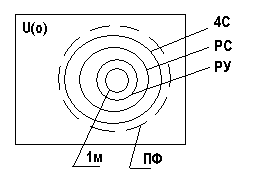 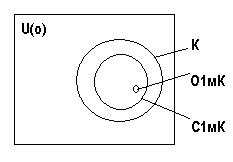 Рассмотрим совокупность, состоящую  из квадратов. Она состоит из бесконечного числа неразличающихся для наблюдателя квадратов. Каждый из них не просто «квадрат». Каждый из ни квадрат какой-то: однометровый, двухметровый… А где же просто «квадрат»? Если мы захотим выделить из совокупности отдельный квадрат (О1мК), нам придется приписать ему еще хотя бы один признак, например «однометровость». Попробуем выделить такой объект О1мК. Не получается! Вместе с ним выделяются множество разнообразных однометровых квадратов. При выделении у нас получается совокупность – С1мК. В эту совокупность попадет не один однометровый квадрат, а бесконечное число однометровых квадратов – С1мК.Если понятие это любой объект сэта, то мы не можем в принципе выделить для этого любого объекта сэта какое-то отдельное ЗС от ЗС соответствующего сэта. Если понятие это сэт, то такой проблемы не возникает.Возникшие в ходе работы проблемы связаны с пониманием соотношения сэта и понятия. Сэт нам нужен не сам по себе, а как необходимая предпосылка введения понятия. «Понятие» вводить пока рано, но, кажется, что не разобравшись с соотнесением сэта и понятия, нам будет трудно двигаться дальше. Попробуем забежать немного вперед…О100-1. Понятие это любой объект сэта, заданное содержание которого (сэта) задано в форме определения.О100-2. Понятие это обобщение любого объекта сэта, заданное содержание которого (сэта) задано в форме определения.Термин «обобщение» не определен.Альтернатива:О100-3. Понятие это сэт, заданное содержание которого задано в форме определения.Рассмотрим сэт с ЗС (4С, РС, РУ). Такое ЗС порождает сэт «квадрат» и, следовательно, понятие «квадрат». Все объекты сэта «квадрат» являются «какими-то квадратами», то есть частью содержания каждого объекта «понятие квадрат» являются признаки 4С, РС, РУ. Любой объект, имеющий в своем содержании эти свойства в качестве признаков, есть элемент объема понятия «квадрат». Это обстоятельство отражается в определении понятия «содержание понятия». Этими своими признаками все квадраты схожи, при помощи этих признаков, собирающих все квадраты в общую совокупность – «сэт квадрат» – квадраты между собой не различаются. Вместе с тем, поскольку любой объект обладает бесконечным числом признаков, остальными признаками квадраты между собой могут различаться.